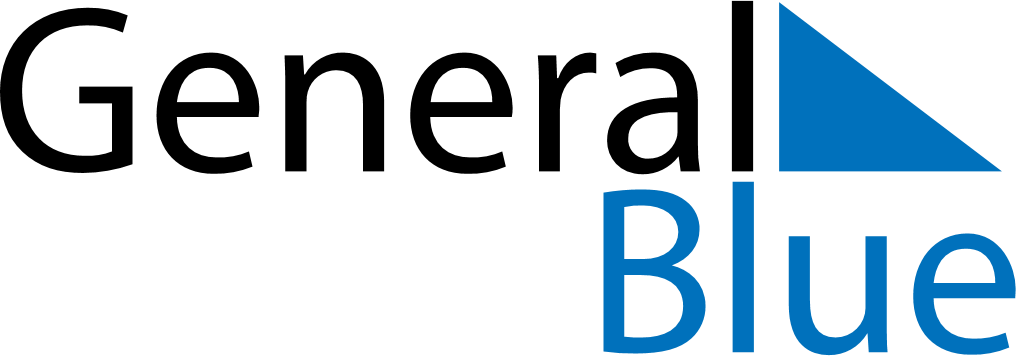 May 2026May 2026May 2026BangladeshBangladeshSUNMONTUEWEDTHUFRISAT12May Day34567891011121314151617181920212223Buddha’s Birthday24252627282930Feast of the Sacrifice (Eid al-Adha)31